8.pielikumsINFORMĀCIJA par zinātniskā/tautsaimniecības nozares konsultantuPēcdoktorantu pieteikumu priekšatlaseiLatvijas Universitātes Matemātikas un informātikas institūtā (turpmāk – LU MII)Darbības programmas “Izaugsme un nodarbinātība” 1.1.1. specifiskā atbalsta mērķa “Palielināt Latvijas zinātnisko institūciju pētniecisko un inovatīvo kapacitāti un spēju piesaistīt ārējo finansējumu, ieguldot cilvēkresursos un infrastruktūrā” 1.1.1.2. pasākuma “Pēcdoktorantūras pētniecības atbalsts” pētniecības pieteikumu atlases kārtas pētniecības pieteikumu iesniegšanai VIAAPēcdoktoranta _______________ /__________________/	____._____. 20____. paraksts            paraksta atšifrējums			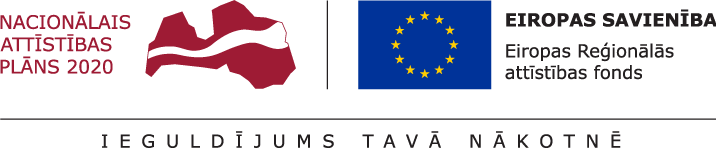 Zinātniskā/tautsaimniecības nozares konsultants:Zinātniskā/tautsaimniecības nozares konsultants:Vārds, uzvārdsInstitūcija, nozare, amatsZinātniskā/tautsaimniecības nozares konsultanta(u) kvalifikācija un ar pētniecības pieteikuma pētījuma virzienu saistītās pieredzes līmenis:Zinātniskā/tautsaimniecības nozares konsultanta(u) kvalifikācija un ar pētniecības pieteikuma pētījuma virzienu saistītās pieredzes līmenis:starptautiskā sadarbība dalība projektos publikācijas patentijebkuri citi ar pētniecības pieteikumu saistītie sasniegumi pēdējo 5 gadu laikā